Encryption of the BSc/MSc thesis of Student name: __________________________________ Neptun code: _________________Title of the thesis:__________________________________________________________Reason (*please underline the relevant part):The encryption is needed in order to protect   state secret*,   professional secret*,   trade secret*. Expiry of encryption: till year ___________, (so the expiry date is): ______________________Date of exam: ____________________________Date:	                                                                                                signature of the studentNote:-  The encrypted thesis can’t be stored in the Library of the Faculty, it must be kept in a safe, closed place, till the expiry date. -   On the BSc/MSc thesis defence only the three-member committee, the supervisor and the student (the applicant of this request) can be present.-   The copy of this request has to be given to the company (in case they ask for it).Statement regarding keeping the above mentioned (state/professional/trade) secret:____________________	____________________	____________________	signature of the	in the name of the commettee,	signture of the person,	supervisor	signature of the	 who is responsible 		commettee chair	for the storageELTE OOR II, ARS, section 79 (6), 80.(1c) The thesis defence is public. Restrictions are only possible in the case of the protection of information classified as a state secret, professional secret trade secret. The Faculty's Office of Educational Affairs is responsible for maintaining the secrecy of the thesis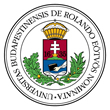 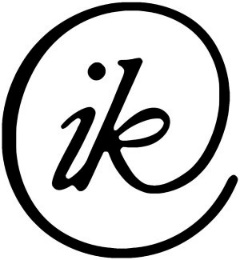 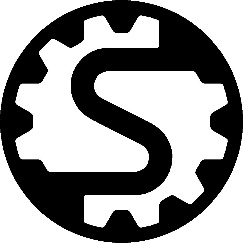 Eötvös Loránd University Faculty of InformaticsSavaria Institute of TechnologySzombathely